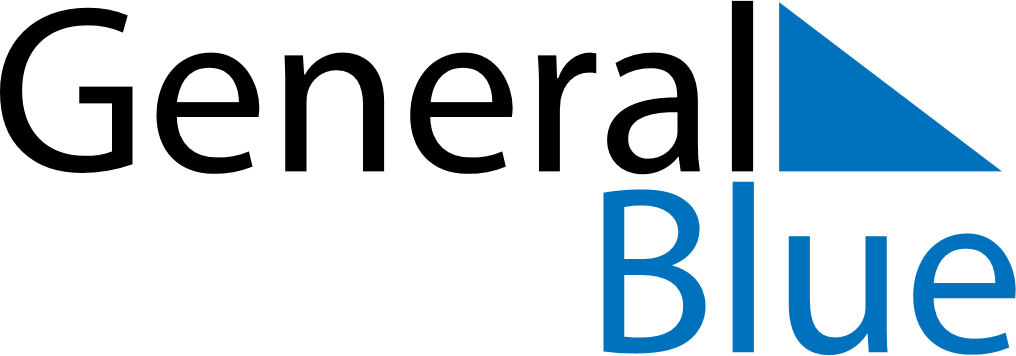 April 2023April 2023April 2023South AfricaSouth AfricaMondayTuesdayWednesdayThursdayFridaySaturdaySunday123456789Good FridayEaster Sunday10111213141516Family Day1718192021222324252627282930Freedom Day